Informatīvais ziņojumspar Eiropas Reģionālās attīstības fonda, Eiropas Sociālā fonda un Kohēzijas fonda vadības un kontroles sistēmu 2014.-2020.gada plānošanas periodamI. Informatīvā ziņojuma pamatojumsMinistru kabinets 2013.gada 4.jūnijā, izskatot Koncepciju par Eiropas Reģionālās attīstības fonda, Eiropas Sociālā fonda, Kohēzijas fonda, Eiropas Lauksaimniecības fonda lauku attīstībai un Eiropas Jūrlietu un zivsaimniecības fonda ieviešanu 2014.–2020.gadā Latvijā (turpmāk – Koncepcija), izdeva rīkojumu Nr.230 (prot. Nr.33. 22.§), uzdodot Finanšu ministrijai sagatavot un finanšu ministram līdz 2013.gada 31.oktobrim iesniegt Ministru kabinetā  (turpmāk – MK) informatīvo ziņojumu par Eiropas Reģionālās attīstības fonda, Eiropas Sociālā fonda un Kohēzijas fonda (turpmāk – ES KP fondi) vadības un kontroles sistēmu 2014.-2020.gada plānošanas periodam.Papildus jau MK pieņemtajam lēmumam par Centrālo finanšu un līgumu aģentūru(turpmāk – CFLA) kā vienu sadarbības iestādi 2014.– 2020.gada plānošanas periodā - šis informatīvais ziņojums sniedz kopējo ieskatu vadības un kontroles sistēmā, vēršot uzmanību uz plānotajām būtiskākajām atšķirībām starp 2007.-2013.gada plānošanas periodu un 2014.-2020.gada plānošanas periodu. 2014.-2020.gada plānošanas perioda vadības un kontroles sistēma tiks veidota, pamatojoties uz Eiropas Savienības Kohēzijas politikas fondu regulu priekšlikumu 2014.–2020.gada plānošanas periodam (turpmāk – CPR regula) prasībām, iezīmētajiem virzieniem - uz administratīvā sloga mazināšanu finansējuma saņēmējiem, skaidru funkciju sadalījumu starp ES KP fondu administrēšanā esošajām iestādēm, orientēšanos uz rezultātu, skaidras risku pārvaldības stratēģijas esamību, t.sk. korupcijas apkarošanas pasākumu izvirzīšanu un uz rezultātu balstītu novērtēšanas sistēmu. Tās pamatā ir iestrādāti arī principi, kas tika atrunāti Ministru kabineta apstiprinātajā koncepcijā par 2014.-2020.gada plānošanas perioda ieviešanu. Informatīvā ziņojuma izstrādes procesā ir ņemti vērā arī vairāki Valsts kancelejas vadītās darba grupas sniegtie priekšlikumi par ES KP fondu normatīvā regulējuma vienkāršošanu, lai mazinātu administratīvā sloga iestrādi normatīvajos aktos ES KP fondu vadībā, vadošās iestādes veiktā ES KP fondu ieviešanas sistēmas efektivizācijas iespēju izvērtējuma projekta rezultāti, kā arī ņemta vērā 2007.-2013.gada plānošanas perioda pieredze, auditos izteiktie ieteikumi, valdības rīcības plānā atrunāti principi un citi avoti.II. 2014.-2020.gada plānošanas perioda ieviešanas struktūraParedzēts, ka kopējo ES KP fondu investīciju mērķu efektīvai sasniegšanai tiks iesaistītas vairākas iestādes ar konkrētu funkciju.ES KP fondu administrēšanu nodrošinās šādas iesaistītās institūcijas:vadošā iestāde, kuras funkcijas pilda Finanšu ministrija;atbildīgās iestādes, kuru funkcijas veic desmit iestādes, t.i. Ekonomikas ministrija, Izglītības un zinātnes ministrija, Kultūras ministrija, Labklājības ministrija, Satiksmes ministrija, Tieslietu ministrija, Valsts kanceleja, Veselības ministrija, Vides aizsardzības un reģionālās attīstības ministrija un Zemkopības ministrija atbilstoši specifiskajiem atbalsta mērķiem, kuri norādīti ES KP fondu darbības programmā „Izaugsme un nodarbinātība”;sadarbības iestāde, kuras funkcijas pilda Centrālā finanšu un līgumu aģentūra (turpmāk – CFLA);revīzijas iestāde, kuras funkcijas pilda Finanšu ministrija un kas ir funkcionāli neatkarīga struktūrvienība, t.i. nodalīta no vadošās iestādes un citām Finanšu ministrijas funkcijām. Revīzijas iestādes atrašanas vieta vēl ir diskutabls jautājums, ņemot vērā Eiropas Komisijas iebildumu.sertifikācijas iestāde, kuras funkcijas pilda Valsts kase;uzraudzības komiteja (UK), kura izveidota, lai pārraudzītu ES KP fondu ieviešanas gaitu un kurā tiek iesaistīti pārstāvji gan no publiskās pārvaldes institūcijām un plānošanas reģioniem, gan sociālie un sadarbības partneri, biedrību un nodibinājumu pārstāvji. To vada vadošās iestādes pārstāvis.1.attēls ES KP fondu administrēšanas Latvijā institucionālais ietvars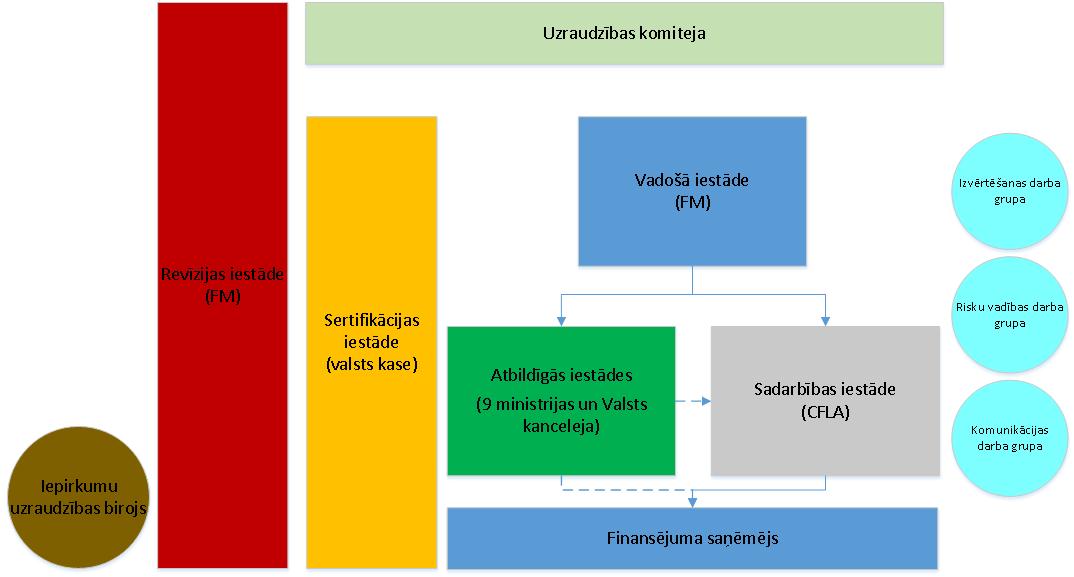 Iepirkumu uzraudzības biroja eksperti sniegs savu viedokli ES KP fondu administrēšanā iesaistītajām iestādēm iepirkumu jautājumos, t.sk., veicot iepirkumu dokumentācijas un procedūras norises pirmspārbaudes noteikta veida projektiem (piemēram, lielajiem projektiem) un sniedzot atzinumus, bet atšķirībā no 2007.-2013.gadu plānošanas perioda, Iepirkumu uzraudzības birojs nebūs ES KP fondu administrēšanā iesaistītā institūcija. Jāvērš uzmanība, ka iepirkumu pirmspārbaužu veikšana ir preventīvs mehānisms neatbilstību konstatēšanā iepirkumu jomā un nav uzskatāma par deleģēto funkciju, kas būtu jāakreditē. Atzinumam, kas tiek sniegts iepirkumu pirmspārbaužu rezultātā, ir rekomendējošs raksturs un tā rezultāti tiek ņemti vērā, veicot projekta īstenošanas laikā veicamās pārbaudes un vērtējot projektā veikto izdevumu attiecināmību. Lēmumu par projektu iesniegumu noraidīšanu apstrīdēšana – lai veidotu vienādu praksi apstrīdēto sadarbības iestādes lēmumu par projektu iesniegumu noraidīšanu izskatīšanā, kā arī pastiprinātu vienas pieturas aģentūras principa ieviešanu ES fondu sistēmā, 2014.-2020.gada plānošanas periodā sadarbības iestādes lēmumus par projektu iesniegumu noraidīšanu turpmāk varēs apstrīdēt vadošajā iestādē, nevis atbildīgajā iestādē. Lēmumu pieņems vadošās iestādes vadītājs, pamatojoties uz apstrīdēšanas komisijas atzinumu, līdzīgā kārtībā, kāda ir noteikta projektu iesniegumu vērtēšanas procesā. Apstrīdēšanas komisija tiks veidota katrai projektu iesniegumu atlasei, kurā tiks saņemti iesniegumi par CFLA lēmumu apstrīdēšanu. Komisijas sastāvā būs vadošās iestādes un atbildīgo iestāžu pārstāvji, bet nozares ministriju un citu institūciju pārstāvji tiks pieaicināti komisijas darbā kā eksperti, lai nodrošinātu attiecīgās nozares kompetento viedokli. Atbildīgo iestāžu pārstāvji un nozaru eksperti piedalīsies komisijas darbā atkarībā no attiecīgā specifiskā atbalsta mērķa un to pienākums būs sniegt viedokli par to, vai CFLA pareizi interpretējusi to kritērijus, kas skar nozares specifiku (pamatā kvalitātes kritēriji un specifiskie atbilstības kritēriji), un vai projekta iesniegums atbilst vai neatbilst šiem kritērijiem. Minētie lēmumi attiecībā uz privātpersonām būs administratīvie akti, bet attiecībā uz publiskajām personām – pārvaldes lēmumi. Tāpat kā 2007.-2013.gada plānošanas periodā, lēmumu  par apstrīdēto administratīvo aktu varēs pārsūdzēt administratīvajā tiesā, lēmums par apstrīdēto pārvaldes lēmumu nebūs pārsūdzams tiesā. Minēto lēmumu izskatīšana šādā komisijā veicinās vienādas pieejas esamību pret projektu iesniedzējiem un dos iespēju pastiprināti uzraudzīt sadarbības iestādei deleģēto funkciju izpildes kvalitāti. Partnerības līguma vadības grupa - Finanšu ministrija kā par Partnerības līgumu atbildīgā institūcija izveidos vadības grupu, kas uzraudzīs Partnerības līgumā norādīto darbības programmu savstarpējo koordināciju attiecībā uz plānotajiem ieguldījumiem. Darba grupai jānodrošina, ka Eiropas Reģionālās attīstības fonda, Eiropas Sociālā fonda, Kohēzijas fonda, Eiropas Lauksaimniecības fonda lauku attīstībai un Eiropas Jūrlietu un zivsaimniecības fonda (turpmāk – ES fondi), Eiropas atbalsta fonda vistrūcīgākajām personām un Eiropas Teritoriālās sadarbības mērķa ieguldījumi ir papildinoši un notiek koordinēti. Vadības grupai jānodrošina, lai ES fondu vadošās iestādes sadarbojas Partnerības līguma ietvaros plānoto investīciju plānošanā, ieviešanā, uzraudzībā un izvērtēšanā; jānodrošina Partnerības līguma ietvaros plānoto investīciju koordinēšanu saistībā ar Nacionālo reformu programmu un ES Padomes valstu specifiskajām rekomendācijām; jānodrošina citu fondu vadošo iestāžu iesaiste ieguldījumu papildinātības un nepārklāšanās nodrošināšanā; jāveicina vienota pieeja ES fondu ieviešanā, uzraudzībā un kontrolēs, sniedzot metodisku atbalstu. Partnerības līguma vadības grupā tiks iesaistītas visas nozaru ministrijas, Valsts kanceleja, Pārresoru koordinācijas centrs un sociālie un sadarbības partneri, izmantojot ES KP fondu un Eiropas Lauksaimniecības fonda lauku attīstībai un Eiropas Jūrlietu un zivsaimniecības fonda uzraudzības komiteju dalībnieku pārstāvību vadības grupas izveidei. Lai nodrošinātu pilnvērtīgu ES KP fondu darbu, plānots veidot šādas darba grupas:ES KP fondu tematiskās izvērtēšanas konsultatīvā darba grupa -  vadošā iestāde veidos ar mērķi nodrošināt izvērtēšanas organizēšanu par Partnerības līgumu un ES fondu darbības programmas prioritārajiem virzieniem, tematiskajiem mērķiem un investīciju prioritātēm ar nolūku noteikt to ieviešanas efektivitāti noteiktajā laika periodā. Darba grupas sastāvā iekļauj plānošanā, ieviešanā un uzraudzībā iesaistītos partnerus, kā arī Eiropas Lauksaimniecības fonda lauku attīstībai un Eiropas Jūrlietu un zivsaimniecības fonda vadošās iestādes pārstāvjus, Eiropas atbalsta fonda vistrūcīgākajām personām vadošās un atbildīgās iestādes pārstāvjus, Eiropas Teritoriālās sadarbības fonda pārstāvjus, nepieciešamības gadījumā piesaistot attiecīgos papildu ekspertus, nodrošinot visu ES fondu papildinātību un sinerģiju. Darba grupas sastāvu apstiprina ar Finanšu ministrijas rīkojumu.ES KP fondu risku vadības darba grupa – vadošā iestāde veidos kā vienu no mehānismiem risku mazināšanā ES KP fondu projektos, kurā tiks iekļauti pārstāvji no ES KP fondu un  Eiropas atbalsta fonda vistrūcīgākajām personām administrēšanā iesaistītajām iestādēm, kā arī Eiropas Lauksaimniecības fonda lauku attīstībai un Eiropas Jūrlietu un zivsaimniecības fonda vadošās iestādes pārstāvji. Darba grupas sastāvu apstiprina ar Finanšu ministrijas rīkojumu.ES KP fondu komunikācijas vadības grupa – vadošā iestāde veidos ar mērķi nodrošināt saskaņotu komunikācijas pasākumu plānošanu, informāciju un komunikāciju par ES KP fondiem un veicinās ES KP fondu publicitāti. Tās sastāvā tiks iekļauti pārstāvji no ES KP fondu administrēšanā iesaistītajām iestādēm. Darba grupas sastāvu apstiprina ar Finanšu ministrijas rīkojumu. Laika posmā no 2014.gada 1.janvāra līdz 2020.gada 31.decembrim Latvijā tiks īstenota atsevišķa programma vistrūcīgākajām personām, balstoties uz 2012.gada 24.oktobrī Eiropas Komisijas publicēto priekšlikumu Eiropas Parlamenta un Padomes regulai par Eiropas atbalsta fondu vistrūcīgākajām personām. Provizoriskais Latvijai pieejamais Fonda finansējums 2014. – 2020.gada periodam ir 36,4 miljoni euro (2011.gada cenās). Fonda vispārīgais mērķis ir veicināt sociālo kohēziju, sekmēt sociālo iekļaušanu un cīnīties pret nabadzību. Minēto mērķi sasniedz, sniedzot nefinansiālu palīdzību vistrūcīgākajām personām - materiālās palīdzības vai sociālo iekļaušanu atbalstošu pasākumu veidā. Par Eiropas atbalsta fonda vistrūcīgākajām personām plānoto vadības un kontroles sistēmu tiks izstrādāts un Ministru kabinetā iesniegts atsevišķs informatīvais ziņojums. III. Funkciju sadalījums starp iestādēm un iestāžu kapacitāte funkciju veikšanaiCilvēkresursu kapacitāte ir viens no būtiskiem elementiem jaunās ES KP fondu  ieviešanas sistēmas veiksmīgas darbības nodrošināšanai. Lai nodrošinātu 2007. – 2013.gada plānošanas perioda sadarbības iestāžu funkciju īstenošanu līdz plānošanas perioda uzraudzības procesa slēgšanai, ņemot vērā Koncepcijā noteikto, tiks saglabāts 2007.–2013.gada plānošanas perioda izveidotais institucionālais ietvars minētā plānošanas perioda aktivitāšu pabeigšanai un uzraudzības procesa noslēgšanai, t.sk. pēcuzraudzībai, nodrošinot atbildīgo iestāžu un sadarbības iestāžu funkciju īstenošanu. Jau šobrīd atbildīgo iestāžu darbinieki strādā pie 2014. – 2020.gada plānošanas perioda plānošanas dokumentu izstrādes. Paredzēts, ka cilvēkresursi CFLA tiks piesaistīti pakāpeniski, ņemot vērā  plānošanas dokumentos noteikto specifisko atbalsta mērķu uzsākšanas laika grafiku. ES KP fondos iesaistīto cilvēkresursu kompetence, t.i., to tehniskās zināšanas un prasmes, plānots saglabāt esošā kapacitātē. CFLA jau 2007.-2013.gada plānošanas periodā ir strādājusi ar vairāku nozaru projektiem. Kā izaicinājums jaunajā plānošanas periodā ir minama Eiropas Sociāla fonda (ESF) projektu specifika, lai gan ir neliela pieredze ESF projektu administrēšanā, un projekti ar tādiem finansējuma saņēmējiem  kā komersanti un biedrības un nodibinājumi, bet šajās jomās CFLA stiprinās savu kompetenci un kapacitāti, piesaistot atbilstošus ekspertus. Papildus minētajam, CFLA izmantos nozaru ministriju un to padotībā esošo institūciju ekspertu kapacitāti par ieviešanas jautājumiem specifisku projektu gadījumos, kur finansējuma saņēmēji nav valsts pārvaldes un to padotības iestādes vai kapitālsabiedrības un kuru īstenošanas laikā nepieciešams nodrošināt nepārtrauktu analīzi par virzību uz definēto mērķu sasniegšanu un nepieciešams nodrošināt pastiprinātu darbu ar finansējuma saņēmējiem, lai nodrošinātu plānoto un īstenojamo darbību atbilstību darbības programmā definētajām nozares vajadzībām. Paredzēts, ka ilgtermiņa komersantu atbalsta programmu ietvaros Latvijas investīciju attīstības aģentūra varētu veikt finansējuma saņēmēja funkcijas. Precīzs ieviešanas mehānisms tiks noteikts vadības un kontroles sistēmas aprakstā.  Ņemot vērā, ka 2014.–2020.gada plānošanas perioda vadības un kontroles sistēmas mērķis ir panākt koordinētāku un koncentrētāku ES KP fondu plānošanas un ieviešanas ietvaru, t.sk. panākot funkciju nedublēšanos, skaidrāk nodalot plānošanas, ieviešanas un uzraudzības funkcijas, tiek plānots precīzs vadošās iestādes deleģēto funkciju dalījums starp ES KP fondu administrēšanā iesaistītajām institūcijām – vadošo iestādi, atbildīgajām iestādēm un sadarbības iestādi. Minētais funkciju sadalījums tiks noteikts ES struktūrfondu un Kohēzijas fonda vadības likumā 2014. – 2020.gadam.Saskaņā ar CPR regulas projektu galvenās vadošās iestādes funkcijas ir nodrošināt: ES KP fondu vadību un tās īstenošanas efektivitāti, plānošanas dokumentu izstrādi, ES KP fondu vadības informācijas sistēmas (turpmāk – VIS) izstrādes vadību, ES KP fondu vadības informācijas, publicitātes un komunikācijas saziņas pasākumu izpildi, tai skaitā izstrādāt saziņas stratēģiju, risku pārvaldību, t.i. izstrādāt risku pārvaldības stratēģiju un krāpšanas risku apkarošanas stratēģiju, ES KP fondu tehniskās palīdzības vadību un tās īstenošanas efektivitāti, lielā projekta iesnieguma iesniegšanu Eiropas Komisijā, gada un noslēguma ziņojumu izstrādi un iesniegšanu Eiropas Komisijā, ES KP fondu ieviešanas izvērtēšanas pasākumus, pārvaldības ticamības deklarācijas izstrādi,apstrīdēto sadarbības iestādes lēmumu izskatīšanu,deleģēto funkciju uzraudzības pārbaužu veikšanu.2014.-2020.gada plānošanas periodā, lai vienkāršotu ES KP fondu ieviešanas sistēmu, nosakāms skaidrs atbildīgo iestāžu un sadarbības iestādes funkciju sadalījums, t.i., viena funkcija tiek deleģēta tikai vienai iestādei – tikai atbildīgajai iestādei vai sadarbības iestādei. Tādējādi tiek samazināts administratīvais slogs ne tikai finansējuma saņēmējiem, bet arī ES KP fondu administrēšanā esošajām iestādēm, t.sk. vadošajai iestādei, optimizējot tās resursus, lai efektīvi pārvaldītu un kontrolētu tās deleģēto funkciju izpildi.Paredzēts šāds funkciju sadalījums, fokusējoties uz iestāžu kompetencēm:Atbildīgās iestādes funkcijas, lai nodrošinātu specifiskā atbalsta mērķa ieviešanu, ir:dalība plānošanas dokumentu izstrādē,noteikumu par specifiskā atbalsta mērķi izstrāde;projektu iesniegumu specifisko atbilstības un kvalitātes vērtēšanas kritēriju izstrāde un to vērtēšanas metodoloģijas izstrāde, piedalīšanās projektu iesniegumu vērtēšanas procesā kā projektu iesniegumu vērtēšanas komisijas locekļi, t.i. iepirkumu komisijas sastāvā ar balsstiesībām;attiecīgā specifiskā atbalsta mērķa un rādītāju sasniegšanas virsuzraudzība un stratēģiskā analīze. Vienlaikus jāuzsver, ka rezultātu analīzes sakarā nav plānotas kardinālas atšķirības no 2007.-2013.gadu prakses, atbildīgajām iestādēm veicot rezultātu kvalitatīvu plānošanu, sasniegšanas progresa uzraudzību, kvalitatīvu analīzi, sniedzot priekšlikumus noviržu gadījumā un sniedzot regulāros ziņojumus vadošai iestādei. Jau plānošanas posmā plānots definēt, kādi rādītāji ir jāsasniedz, kādas ir to definīcijas un mērīšanas algoritms, informācijas avoti, maksimāli informāciju paredzot VIS un rādītāju „pasēs”. Attiecīgi līdz ar VIS izstrādi 2004-2020.gada plānošanas perioda vajadzībām un darbības programmas precizēšanu attiecībā uz rādītājiem, tiks noteikti galvenie analizējamie informācijas avoti un biežums. Plānots atbildīgās iestādes ziņojumus sagatavot arī 2014.-2020.gada plānošanas periodā, bet, nodalot atsevišķi atbildīgās iestādes ziņojumus un CFLA kā sadarbības iestādes ziņojumu.  izstrādāt MK noteikumus par specifisko atbalsta mērķu atlases kārtām un to projektu iesniegumu atlases kritērijus  sadarbībā ar attiecīgo nozares ministriju gadījumos, kad projektu iesniegumu atlases kārtas īstenošana ir noteikta citas nozares ministrijas atbildībā, ja nepieciešams, konsultēt CFLA saistībā līgumu vai vienošanās par projektu īstenošanu saturu, projektos sasniegtajiem rezultātiem un citiem nozarei specifiskajiem jautājumiem,piedalīties apstrīdēšanas komisijā, kā arī pārstāvēt to tiesā, ja nepieciešams, kā nozares eksperts; nodrošināt specifisko atbalsta mērķu rādītāju un sasniegto vērtību ievadi VIS (rezultāta un iznākuma rādītāji specifiskā atbalsta mērķim), kā arī ievadīto datu ticamību;piedalīšanās pārbaudēs projektu īstenošanas vietās, īpaši pirms noslēguma maksājuma veikšanas;piedalīšanās vadošās iestādes organizētajās darba grupās.Atbildīgā iestāde ir atbildīga kopumā par specifiskā atbalsta mērķa rezultātu sasniegšanu atbilstoši plānošanas dokumentos noteiktajam un par finansiālām sekām noviržu gadījumā. Atbildīgā iestāde var vienoties ar sadarbības iestādi par savstarpējo sadarbību maksimāli labāko rezultātu sasniegšanā. Tāpat atbildīgā iestāde var organizēt konsultatīvās specifisko atbalsta mērķu uzraudzības darba grupas, kuras ietvaros notiek sadarbība ar CFLA, nozares ekspertiem, sadarbības partneriem un finansējuma saņēmējiem, ja nepieciešams, u.c. Sadarbības iestādes (turpmāk – CFLA) funkcijas ir saistītas ar ES KP fondu ieviešanu projektu līmenī, t.i.,:vienoto atbilstības un administratīvo kritēriju vērtēšanas metodoloģijas un specifiskā atbalsta mērķa nolikuma izstrāde;projektu iesniegumu atlases nodrošināšana, līgumu/ vienošanās par projektu īstenošanu slēgšana;VIS uzturēšana, t.sk. arī elektroniskās datu apmaiņas sistēmas informācijas apmaiņai starp ES KP fondu administrēšanā iesaistītajām iestādēm un finansējuma saņēmējiem izveidošana un uzturēšana (t.i., e-kohēzija).projekta līmeņa datu nodrošināšana VIS, t.sk. rādītāju ievadi, uzraudzību,  datu kvalitāti un datu ticamību;iepirkuma dokumentācijas un procedūras norises pirmspārbaužu veikšana, projektu īstenošanas uzraudzība un kontrole, t.sk. pārbaužu projektu īstenošanas vietās veikšana, maksājumu pieprasījumu pārbaužu veikšana un izdevumu apstiprināšana iekļaušanai maksājumu pieteikumā, lēmuma par neatbilstoši veiktiem izdevumiem pieņemšana un atgūšana. Pamatā sadarbības iestādei ir pienākums konsultēt projektu iesniedzējus, nodrošinot nepieciešamo palīdzību un informāciju par projekta iesnieguma sagatavošanu, iesniegšanu, projekta īstenošanu un pārvaldību, it īpaši, sniedzot palīdzību un informāciju sociālās iekļaušanas riska grupām, bet, ja nepieciešams, konsultācijas var sniegt arī atbildīgās iestādes, piemēram, ja projekta iesniedzējs vēršas pēc palīdzības pie konkrētās atbildīgās iestādes. Kopumā konsultēšanas aspekts ir jautājums, kurš var tikt atrunāts starpresoru vienošanas ietvaros. Līdz ar citām revīzijas iestādes funkcijām, kā būtiskākās ir nodrošināt vadības un kontroles sistēmas auditu, izdevumu revīziju un gada noslēgumu kontu revīziju veikšanu. Tāpat revīzijas iestāde 2014.-2020.gada plānošanas periodā veic arī vadošās iestādes un sertifikācijas iestādes sākotnējo atbilstības novērtējumu, sagatavojot un iesniedzot apstiprināšanai Ministru kabinetā sākotnējo atbilstības novērtējuma ziņojumu un atzinumu.  Sertifikācijas iestādes funkcijas ir saistītas ar sadarbības iestādes sagatavotās informācijas par apstiprinātajiem finansējuma saņēmēja izdevumiem pārbaudi, kontu slēgumu un maksājumu pieteikumu sagatavošanu,  minēto pārskatu sertificēšanu un iesniegšanu Eiropas Komisijai.Iepirkumu uzraudzības birojs saglabā iepirkumu jomas eksperta lomu un iepirkumu pirmspārbaužu veikšanas virsuzraudzību saskaņā ar 2007.-2013.gada plānošanas perioda pastāvošo kārtību bez tiesībām lemt par piemērojamo sankciju pret finansējuma saņēmēju neatbilstošo veiktu izdevumu gadījumā, bet, izdodot metodiskos materiālus attiecībā uz iepirkumu pirmspārbaužu veikšanu un pārliecinoties, ka iepirkumu pirmspārbaužu veikšanas metodika tiek atbilstoši pielietota praksē. Tāpat Iepirkumu uzraudzības birojs nodrošina noteiktu projektu publiskā iepirkuma dokumentācijas un iepirkuma procedūras norises pirmspārbaudes veikšanu ar mērķi konsultēt finansējuma saņēmēju, paralēli par pārbaužu rezultātiem informējot CFLA turpmākajai projekta uzraudzības veikšanai un lēmumu pieņemšanai.Līdzīgi kā 2007-2013.gada plānošanas perioda ietvaros, lai nodrošinātu CPR regulu priekšlikumos noteikto horizontālo principu ievērošanu, par horizontālo prioritāšu - Ilgtspējīga attīstība un Vienlīdzīgas iespējas - koordinēšanu atbildēs attiecīgi Vides aizsardzības un reģionālās attīstības ministrija un Labklājības ministrija. Tās koordinēs horizontālo principu ievērošanu, sniedzot metodisko atbalstu ES KP fondu administrēšanā iesaistītajām institūcijām par vienlīdzīgu iespēju un nediskriminācijas aspektiem, kā arī ilgtspējīgas attīstības, vides uzlabošanas un aizsardzības aspektiem, sniedzot ziņojumus par horizontālo prioritāšu ieviešanu un to rādītāju sasniegšanu vadošajā iestādē, ņemot vērā VIS ievadītos datus un CFLA sniegto apkopojošo analītisko informāciju projektu līmenī (horizontālo prioritāšu koordinēšana nav uzskatāma par deleģēto funkciju, kas būtu jāakreditē).Precīzs funkciju un atbildības sadalījums tiks noteikts nacionālajos ārējos normatīvajos aktos, kas tiks izstrādāti, ņemot vērā šajā informatīvajā ziņojumā aprakstīto vadības un kontroles sistēmu. IV. Galveno procesu apraksts un ieviešanas principiProjektu iesniegumu atlaseCPR regulas 110.panta 2.punkta a) apakšpunkts paredz, ka 2014.-2020.gada plānošanas periodā uzraudzības komiteja apstiprina ne tikai projektu iesniegumu vērtēšanas kritērijus, bet arī projektu iesniegumu atlases metodoloģiju. ES KP fondu ieviešanas sistēmas efektivizācijas iespēju izvērtējumā secināts, ka projektu iesniegumu vērtēšanas kritērijus un atlases kārtību nav nepieciešams iekļaut ārējā normatīvajā aktā, bet, ievērojot noteiktus nosacījumus, būtu pietiekami, ja to, kā paredzēts CPR regulā, apstiprinātu tikai uzraudzības komiteja. Līdzīga kārtība tiek piemērota publiskā iepirkuma procedūrā, kur nolikumu, tai skaitā piedāvājuma vērtēšanas kritērijus apstiprina iepirkuma komisija. Ņemot vērā minēto, lai atslogotu gan Ministru kabineta, gan iestāžu darbu, plānots, ka projektu iesniegumu projektu iesniegumu atlases nolikumu, kas ietvers arī vērtēšanas kritērijus un atlases metodoloģiju, apstiprinās tikai uzraudzības komiteja. Lai nodrošinātu minēto lēmumu caurspīdīgumu, likumā tiks noteikti papildu nosacījumi uzraudzības komitejas sastāva apstiprināšanai, darba organizācijai, sēžu un izskatāmo dokumentu atklātības nodrošināšanai. Savukārt, lai tiktu ievērots likuma atrunas princips, likuma prioritātes princips un Satversmes 61.pantā definētā Ministru kabineta kompetence, Ministru kabineta noteikumos par specifiskā atbalsta mērķa ieviešanu tiks ietverta informācija vismaz par attiecīgā mērķa esību, pieejamo finansējumu, sasniedzamajiem rezultātiem, projektu iesniedzēju loku, atlases veidu un atbalstāmajām darbībām. Lai nodrošinātu vienotu pieeju projektu iesniegumu atlasei, tiks izstrādāti vienoti atbilstības un administratīvie kritēriji, kas tiks piemēroti horizontāli visiem projektu iesniegumiem visos specifiskā atbalsta mērķos, savukārt kvalitatīvie kritēriji un specifiskie atbilstības kritēriji tiks noteikti atšķirīgi, ņemot vērā katra specifiskā atbalsta mērķa specifiku. Vienotie atbilstības un administratīvie kritēriji tiks apstiprināti vienu reizi un pēc tam pievienoti attiecīgā specifiskā atbalsta mērķa projektu iesniegumu atlases nolikumam.Ņemot vērā funkciju sadalījumu, paredzēts, ka projektu iesniegumu vērtēšanas specifisko atbilstības un kvalitātes kritēriju izstrādi nodrošina atbildīgā iestāde, balstoties uz vadošās iestādes izstrādātu projektu iesniegumu atlases, tai skaitā vērtēšanas kritēriju izstrādes metodiku.Vienoto atbilstības un administratīvo kritēriju vērtēšanas metodoloģijas izstrādi nodrošina CFLA, savukārt specifisko atbilstības un kvalitātes kritēriju vērtēšanas metodoloģiju – atbildīgā iestāde, kura izstrādājusi attiecīgos kritērijus.Lai samazinātu resursus, kas nepieciešami projektu iesniegumu vērtēšanai, t.sk. iekšējo procedūru izstrādei un darbības uzraudzībai, projektu atklātajās un ierobežotajās  atlasēs iesniegto projektu iesniegumu vērtēšanu nodrošina CFLA, bet atbildīgo iestāžu  pārstāvji un nozares eksperti piedalās vērtēšanas procesā kā projektu iesniegumu vērtēšanas komisijas locekļi, t.i. piedalās iepirkumu komisijas sastāvā ar balsstiesībām. Atsevišķos gadījumos, ja atbildīgā iestāde saskata nepieciešamību, tā MK noteikumos par specifiskā atbalsta mērķa īstenošanu, var paredzēt divpakāpju projektu iesniegumu vērtēšanu sadarbības iestādē, sarindojot kritērijus secībā pēc to būtiskuma nozarei, t.i.  identificējot sākotnēji tos kritērijus, neatbilstība kuriem būtu izslēdzoša, un pēc kuru pozitīva vērtējuma tiek vērtēta atbilstība pārējiem kritērijiem.  Projekta iesniegumu vērtēšanas termiņš Eiropas Savienības struktūrfondu un Kohēzijas fonda 2014.-2020.gada plānošanas perioda vadības likumā  joprojām būs noteikts 3 mēneši, ja vien projektu iesniegumu atlases nolikumā nebūs noteikts īsāks termiņš.Vadošā iestāde sadarbībā ar atbildīgajām iestādēm un CFLA nodrošina savstarpēji saistītu aktivitāšu secīgu īstenošanu jau plānošanas posmā, darbības programmas papildinājuma izstrādes laikā saskaņojot specifiskos atbalsta mērķu īstenošanas laika grafikus. Tāpat, lai pārraudzītu pašvaldību īstenoto projektu secīgu īstenošanu, Vides aizsardzības un reģionālās aizsardzības ministrija, pildot savu pašvaldību darbības attīstības funkciju, nodrošina pašvaldību attīstības programmu saskaņošanu, kā arī nodrošina Koordinācijas padomes darbību, tādējādi novēršot ES KP fondu atbalsta pārklāšanās risku.Līgums un vienošanās par projekta īstenošanuParedzēts saglabāt 2007.-2013.gada plānošanas perioda sistēmu, t.i., lēmumi par projekta iesnieguma apstiprināšanu vai noraidīšanu tiks pieņemti kā administratīvie akti vai pārvaldes lēmumi atkarībā no projekta iesniedzēja statusa, savukārt, visi nepieciešamie nosacījumi, kas finansējuma saņēmējam jāizpilda, lai varētu saņemt finansējumu lēmumā noteiktajā apmērā, tiks atrunāti attiecīgi civiltiesiskā līgumā vai vienošanās par projekta īstenošanu. SIA „SAFEGE Baltija” veiktajā Eiropas Savienības struktūrfondu un Kohēzijas fonda ieviešanas sistēmas efektivizācijas iespēju izvērtējumā tika aplūkoti trīs risinājumi sadarbības iestādes un finansējuma saņēmēja tiesisko attiecību noregulēšanai:publisko tiesību līgums;administratīvais akts un tam sekojošs civiltiesisks līgums (vai attiecīgi pārvaldes lēmums un vienošanās par projekta īstenošanu);administratīvais akts ar nosacījumiem, neslēdzot līgumu vispār (vai attiecīgi pārvaldes lēmums ar nosacījumiem).Publisko tiesību līgums tika atzīts kā teorētiski visatbilstošākais veids projekta īstenošanas līgumam, taču, ņemot vērā efektivitātes argumentus, tika secināts, ka šāds līgums nav piemērotākais risinājums. Piemēram, publisko tiesību līguma noslēgšana nenorit ātrāk nekā civiltiesiskā līguma noslēgšana, civiltiesiskais līgums ir elastīgāks līdzeklis tiesisko attiecību noregulēšanai, turklāt starp pusēm pastāv sacīkstes princips, Administratīvā procesa likums publisko tiesību līguma izpildes strīda gadījumā nepieļauj piemērot prasības nodrošinājumu, visbeidzot, pie esošās kārtības ir pieradušas gan iestādes, gan finansējuma saņēmēji, gan tiesas. Atsaucoties uz Satversmes tiesas spriedumu, izvērtētāji norāda, ka „Satversmes 92.panta pirmais teikums nekādā veidā nereglamentē to, kura procesa (administratīvā procesa, civilprocesa vai kriminālprocesa) kārtībā izskatīt konkrētu lietu, un likumdevējam, pieņemot attiecīgos procesa likumus, ir rīcības brīvība noteikt gan procesa veidu vispār, gan arī to, kādas lietas izskatīt konkrētā procesa kārtībā”.Izvērtējot iespēju izdot tikai administratīvo aktu ar nosacījumiem, tika secināts,  lai arī Lauku atbalsta dienestā šāda sistēma veiksmīgi darbojas, tomēr ES KP fondu jomā šim risinājumam ir vairāk trūkumu nekā priekšrocību. Piemēram, šādā gadījumā būtu nepieciešams izvērsts regulējums MK noteikumu līmenī, tas mazina iespējas atrisināt netipiskus gadījumus un panākt starp pusēm kompromisu, nav iespējams noteikt līgumsodu, pastāv risks, ka, pieaugot lēmumu apstrīdēšanai, iestādēm būtu nepieciešams vairāk resursu ES KP fondu administrēšanai.Tādējādi, ņemot vērā minētos apsvērumus, izvērtētāji norāda, ka „atteikšanās no civiltiesiska līguma un līguma vispār nozīmētu ne tikai pastāvošās prakses nomaiņu ar citu, kas prasītu papildu pielāgošanos jaunajām prasībām, bet arī valsts rīcības brīvības samazināšanu, taktisko iespēju ierobežošanu un valsts budžeta risku palielināšanu potenciālo zaudējumu atlīdzināšanai”.Maksājumu veikšana un izdevumu deklarēšanaMaksājumu veikšanas kārtība kopumā paliek identiska kā 2007.-2013.gada plānošanas periodā. CFLA pārbauda un apstiprina finansējuma saņēmēja maksājuma pieprasījumu. Valsts kase veic maksājumu ES KP fondu finansējuma saņēmējam. CFLA sagatavo informāciju par apstiprinātajiem finansējuma saņēmēja izdevumiem apkopošanai Sertifikācijas iestādei. Sertifikācijas iestāde veic iesniegtās informācijas pārbaudi, veicot izlases veida maksājumu pieprasījumu pārbaudes pārliecības gūšanai par izdevumu attiecināmību, sagatavo maksājuma pieteikumu, veic tā sertificēšanu un iesniegšanu Eiropas Komisijā. Paredzēts, ka vadošā iestāde pirms maksājuma pieteikuma iesniegšanas Eiropas Komisijā to saskaņos.KontrolesLai nodrošinātu projekta īstenošanu atbilstoši projekta mērķim, sasniedzamajiem rezultātiem, atbalstāmajam aktivitātēm, līdzīgi kā 2007.-2013.gadu plānošanas periodā paredzēts, ka projekta īstenošanas laikā tiks veiktas vairākas uz risku analīzi balstītas un izlases veida kontroles – progresa pārskatu un maksājumu pieprasījumu pārbaudes, pārbaudes projekta īstenošanas vietās, iepirkumu pirmspārbaudes. Finanšu instrumentu gadījumā tiks noteikta īpaša uzraudzības un kontroles kārtība, kā arī sadarbība starp CFLA un finanšu instrumentu ieviesēju - Attīstības finanšu institūciju, kas nodrošinās finanšu instrumentu ieviešanas uzraudzību, paredzot arī pārbaudes projekta īstenošanas vietās pie gala atbalsta saņēmēja  kārtību.Par projekta kontroļu veikšanu ir atbildīga CFLA. Lai nodrošinātu pārbaužu kvalitāti, nepieciešamības gadījumā varēs piesaistīt atbildīgo iestāžu pārstāvjus vai nozaru speciālistus. Vadošā iestāde izstrādās galvenos principus pārbaužu veikšanai un CFLA izstrādās detalizētu metodiku, tādējādi nodrošinot vienotu pieeju visām veiktajām pārbaudēm.2014.-2020.gada plānošanas periodā uzraudzības organizatoriskā struktūra netiek kardināli mainīta (skat. 2.attēlu), vienlaikus, sniedzot iespēju samazināt kontroļu slogu finansējuma saņēmējam vienas pieturas aģentūras principa ietvaros un izmantojot iespējas piemērot vienkāršotās izmaksas. 2.attēls ES KP fondu uzraudzības organizatoriskā struktūra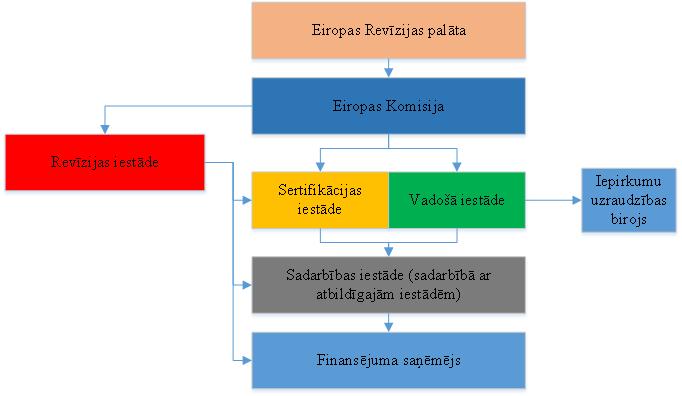 Ziņojuma pielikumā sniegts shematiski attēlots projekta dzīves cikla gaitā veikto kontroļu salīdzinājums starp 2007.-2013.gada plānošanas periodu un 2014.-2020.gada plānošanas periodā plānoto (skat. pielikumu Nr.1). Attēls uzskatāmi norāda uz kontroļu veicēju ievērojamu samazināšanos, tādējādi nodrošinot, ka visa komunikācija ar finansējuma saņēmēju notiek pārsvarā ar vienu iestādi (CFLA), nodrošinot atgriezenisko saiti un vienotus standartus kontroļu veikšanai. Plānots projektos plašāk piemērot dažāda veida vienkāršotās izmaksas, t.i. netiešo izmaksu nemainīgo (flat-rate) likmi, vienas vienības izmaksas (standart scales of unit costs), kopsummas maksājumus (lump sums), specifisko atbalsta mērķu īstenošanai, kas kalpos kā viens no kontroles mazināšanas pasākumiem uzraugošajām iestādēm, kā arī ievērojamai administratīvā sloga mazināšanai finansējuma saņēmējiem, ļaujot vairāk fokusēties uz rezultātu sasniegšanu. Vienkāršoto izmaksu gadījumā finansējuma saņēmējs iesniedz tikai konkrētu tiešo izdevumu pamatojošo dokumentāciju, līdz ar to uzraugošajām iestādēm nav nepieciešams pārbaudīt visu projekta dokumentāciju. Piemēram, kopsummas maksājumu gadījumā ir jāpārbauda tikai projekta ietvaros sasniegtā rezultāta atbilstība sākotnēji noteiktajam. Vadošā iestāde sadarbībā ar atbildīgajām iestādēm un CFLA definēs konkrētos principus vienkāršoto izmaksu ieviešanai, izstrādājot metodoloģiju vienkāršoto izmaksu izmantošanai specifisko atbalsta mērķu projektu īstenošanā.   Atšķirībā no 2007.-2013.gada plānošanas perioda, izstrādātā metodika netiešo izmaksu nemainīgajai likmei nav jāskaņo ar Eiropas Komisiju, lai tādējādi paātrinātu tās ieviešanu, bet būtu jāsaskaņo ar Revīzijas iestādi pirms tās apstiprināšanas. Tomēr, lai izvairītos no neatbilstoši veikto izdevumu rašanās riska, ir iespējams metodiku saskaņot ar Eiropas Komisiju neoficiāli. Metodikas izstrādi vadošās iestāde plāno veikt caur Tematisko izvērtēšanas konsultatīvo darba grupu, iesaistot tajā 2007.-2013.gada plānošanas perioda Eiropas sociālā fonda ieviešanā iesaistītās iestādes. Tādas pašas darbības tiek plānotas arī attiecībā uz vienas vienības izmaksu un kopsummas maksājumu piemērošanu. Vadošā iestāde, līdzīgi kā 2007.-2013.gada plānošanas perioda ietvaros, turpinās veikt deleģēto funkciju uzraudzības pārbaudes, lai gūtu priekšstatu par problemātiskajām un riskantajām jomām vadības un kontroles sistēmā, tādejādi iespējami savlaicīgi reaģējot uz trūkumiem un radot mehānismus to novēršanai. Ņemot vērā, ka šī perioda ietvaros veikto pārbaužu rezultātā ir skaidri identificēti atsevišķi trūkumi, to preventīvas novēršanas un mazināšanas  mehānismi tiks integrēti 2014.-2020.gada plānošanas perioda sistēmā, tādējādi nepieļaujot to atkārtošanos. Balstoties uz visu kontroļu tvērumu, vadošā iestāde sniegs Eiropas Komisijai ikgadēju pārvaldības ticamības deklarāciju (jeb apliecinājumu) par vadības un kontroles sistēmas darbību, pakārtoto darījumu likumību un pareizību un pareizas finanšu pārvaldības principa ievērošanu un kopsavilkumu par atskaites gadā veiktajiem pārvaldības kontroles pasākumu rezultātiem, vadības un kontroles sistēmā apzinātiem trūkumiem un veiktajiem korektīvajiem pasākumiem.Neatbilstību konstatēšana un neatbilstoši veikto izdevumu atgūšana CFLA kā sadarbības iestāde līguma vai vienošanās ietvaros pieņem lēmumu par neatbilstībām un finanšu korekcijām, kas ir  konstatētas savu un citu iestāžu veikto kontroļu ietvaros, kā arī nodrošina informācijas ievadi VIS un Eiropas krāpšanas apkarošanas biroja (OLAF) datu apmaiņas sistēmā (IMS). Neatbilstību projektu ietvaros var konstatēt arī citas ES KP fondu administrēšanā esošās iestādes, piemēram, sertifikācijas iestāde, revīzijas iestāde, vadošā iestāde, atbildīgā iestāde. Vadošā iestāde nodrošina neatbilstību sistēmisku analīzi un sistēmas vadību, izstrādājot vadlīnijas un nodrošinot komunikāciju ar OLAF horizontālos jautājumos. Līdzīgi kā 2007.-2013.gada plānošanas perioda ietvaros, paredzēta proporcionālas finanšu korekcijas piemērošanas iespēja atkarībā no pārkāpuma būtības, ņemot vērā principus, kas noteikti EK un vadošās iestādes izstrādātajās vadlīnijās.Neatbilstoši veiktos izdevumus, līdzīgi kā 2007.-2013.gada plānošanas periodā, varēs ieturēt no kārtējā vai nākamā maksājuma, norakstīt izdevumos vai pieprasīt to atmaksu, ja finansējums būs jau izmaksāts, atkarībā no finansējuma saņēmēja juridiskā statusa. Taču, atšķirībā no 2007.-2013.gada plānošanas perioda, attiecībā uz privātpersonām vairs nebūs iespēja izvēlēties, vai neatbilstoši veiktos izdevumus atgūt administratīvā procesa vai civiltiesiskā kārtībā. Ņemot vērā to, ka administratīvais process faktiski noslēdzas līdz ar līguma par projekta īstenošanu noslēgšanu, kā arī praksē konstatētas neskaidrības ar dažāda veida procesu piemērošanu, turpmāk neatbilstoši veikto izdevumu atgūšana tiks veikta tikai civiltiesiskā kārtībā. Tādējādi, ja finansējuma saņēmējs un CFLA nespēs panākt vienošanos sarunu ceļā, puses varēs vērsties tiesā vispārējā civiltiesiskā kārtībā.Publiskās pārvaldes iestādes strīdus saistībā ar piešķirtā finansējuma izmaksāšanu vai izmaksāšanas turpināšanu nevar risināt tiesas ceļā, tāpēc Eiropas Savienība struktūrfondu un Kohēzijas fonda vadības likumā tika noteikts, ka minētos strīdus risina civiltiesiskā ceļā, izņemot iespēju vērsties tiesā. Ņemot vērā to, ka šādu strīdu risināšanā iestādēs tiek piemērota atšķirīga kārtība un normatīvie akti tiek dažādi interpretēti, turpmāk strīdus par finanšu korekciju piemērošanu izskatīs un lēmumu pieņems vadošā iestāde. Turklāt jaunā perioda normatīvajos aktos tiks iekļauts attiecīgs strīdu risināšanas  mehānisma regulējums.  Tādējādi, ja finansējuma saņēmējam, kurš ir tiešās vai pastarpinātās valsts pārvaldes iestāde, atvasināta publiska persona vai cita valsts iestāde, un CFLA vienošanās par projekta īstenošanu izpildes gaitā radīsies domstarpības par CFLA kā sadarbības iestādes vienošanās ietvaros pieņemto lēmumu par piešķirto finanšu līdzekļu izmaksāšanu, izmaksāšanas turpināšanu un vienošanās nav panākta savstarpējā sarunu ceļā, finansējuma saņēmējs varēs vērsties ar iesniegumu vadošajā iestādē. Vadošā iestāde izvērtēs minēto finansējuma saņēmēja iesniegumu un pieņems vienu no šādiem lēmumiem: atstāt CFLA lēmumu negrozītu; atcelt CFLA lēmumu pilnībā vai kādā daļā un, ja nepieciešams, uzdot CFLA izskatīt finansējuma saņēmēja iebildumus atkārtoti, ņemot vērā vadošās iestādes norādījumus; izdot satura ziņā citādu lēmumu. Lai nodrošinātu objektīvu sūdzības izskatīšanu, vadošā iestāde piesaistīs atbildīgās iestādes un, ja nepieciešams, arī Iepirkumu uzraudzības biroja pārstāvjus.Publicitāte/ saziņa2014.-2020.gada plānošanas periodā ES KP fondu komunikācijas stratēģiju izstrādās vadošā iestāde un apstiprinās Uzraudzības komiteja, un vairs nebūs nepieciešams Eiropas Komisijas apstiprinājums. Darbu turpinās ES KP fondu komunikācijas vadības grupa, kuras sastāvā tiks iekļauti pārstāvji no ES KP fondu administrēšanā iesaistītajām iestādēm un kuras mērķis ir nodrošināt ērti pieejamu un skaidru informāciju finansējuma saņēmējiem un atraktīvu, saistošu  saziņu ar plašāku sabiedrību par ES KP fondu ieguldījumu valsts attīstībā un iedzīvotāju labklājībā gan caur konkrētiem līdzfinansētajiem projektiem, gan caur ES KP fondu investīcijām nozarēs un valstī kopumā. Lai stiprinātu vienotu, sabiedrībai viegli uztveramu ES KP fondu vizuālo tēlu un atvieglotu publicitātes prasību izpildi finansējuma saņēmējiem, plānots atteikties no ESF, ERAF un KF emblēmu lietošanas, un tā vietā lietot tikai ES karoga emblēmu ar norādi uz ES un konkrētā fonda līdzfinansējumu. Lai projekta iesniedzējam būtu iespējams vienuviet saņemt nepieciešamo palīdzību un informāciju par iesnieguma iesniegšanu, projekta īstenošanu un pārvaldību, vadošā iestāde uzturēs ES KP fondu vienoto tīmekļa vietni www.esfondi.lv, kurā:tiks publicēta detalizēta informācija par ES KP fondu specifiskajiem atbalsta mērķiem un projektu iesniegumu  atlasēm, kā arī metodiskie materiāli un normatīvie akti, informācija par līdzfinansētajiem projektiem un ES KP fondu ieguldījumu Latvijā;plānots skaidri nodalīt sadaļas projektu iesniedzējiem un finansējuma saņēmējiem un plašākai sabiedrībai, tādējādi nodrošinot, ka projektu iesniedzēji un finansējuma saņēmēji var ērti atrast specifisku informāciju par projektu iesniegumu iesniegšanu un projektu īstenošanu, bet plašāka sabiedrība var vieglā, saistošā un ilustratīvā formā uzzināt par ES KP fondu ieguldījumiem;tiks nodrošināta aktuālās operatīvās informācijas, kā arī pusgada un gadskārtējo ES KP fondu ieviešanas ziņojumu publicēšana, lai nodrošinātu informācijas pieejamību sabiedrībai par ES KP fondu ieguldījumiem, projektu finanšu un fizisko progresu. saturs tiks veidots un uzturēts, sadarbojoties vadošajai iestādei, atbildīgajām iestādēm, CFLA un citiem ES KP fondu ieviešanā iesaistītajiem partneriem.Komunikācijā ar sabiedrību plānots pēc iespējas samazināt vienvirziena komunikāciju, piemēram, apmaksātas publikācijas un radio vai TV sižetus, to aizstājot ar sabiedrību iesaistošām un izglītojošām aktivitātēm. Publicitātes prasību nodrošināšanu un ievērošanu ES KP fondu līdzfinansētajos projektos 2014.-2020.gada plānošanas periodā uzraudzīs CFLA.Attiecībā uz saziņu CFLA nodrošina projekta iesniedzēju un finansējuma saņēmēju konsultēšanu un informēšanu, it īpaši sniedzot palīdzību un informāciju sociālās iekļaušanas riska grupām. Pēc nepieciešamības funkcijas efektīvai nodrošināšanai tiks iesaistīti atbilstoši sadarbības partneri.UzraudzībaVadošā iestāde kopumā saglabā atbildību par plānošanas dokumentos noteikto mērķu un rezultātu sasniegšanu, tādējādi sadarbībā ar atbildīgajām iestādēm nodrošinās ES KP fondu mērķu un rezultātu sasniegšanas uzraudzību un analīzi prioritāro virzienu līmenī. Atbildīgās iestādes nodrošina specifiskā atbalsta mērķa un rādītāju sasniegšanu, uzraudzību un kontroli, savukārt CFLA nodrošina uzraudzību projektu līmenī. Vadošā iestāde nodrošinās Eiropas Komisiju ar nepieciešamiem statistikas datiem no VIS, kā arī, balstoties uz atbildīgo iestāžu un CFLA sniegto analītisko informāciju, sagatavos nepieciešamos progresa un stratēģiskos ziņojumus Eiropas Komisijai un valdībai.2014.-2020.gada plānošanas perioda finansētu projektu uzskaites un uzraudzības sistēma primāri tiks veidota, balstoties uz plānošanas dokumentos noteikto rādītāju „pasēm”, nodrošinot maksimāli visu nepieciešamo datu pieejamību VIS (skatīt detalizētāk zemāk) vai citos informācijas resursos, piemēram, citas valsts nozīmes informācijas sistēmas (VID datubāzes par uzņēmumu datiem, NVA datubāzes par bezdarbniekiem, utt). Analīze tiks veikta par VIS pieejamiem datiem projekta līmenī, specifisko atbalsta mērķu un rādītāju līmenī. CFLA nodrošinās VIS ievadītās informācijas kvalitātes pārbaudi un gūs pārliecību par VIS pieejamās informācijas aktualitāti.Plānots, ka, ieviešot elektronisku datu apmaiņas mehānismu projekta iesniedzēju, finansējuma saņēmēju un fondu administrējošo iestāžu starpā, būtiski  samazināsies tehniskai datu ievadei nepieciešamais cilvēkresursu daudzums, kas tiks novirzīts dziļākas analītiskās kapacitātes par specifiskajiem atbalsta mērķiem un efektīvākas projektu uzraudzības funkciju nodrošināšanai. Izstrādātie tehniskie risinājumi nodrošinās detalizētāku projekta informācijas uzkrāšanu (piemēram, par finanšu vadības instrumentu projektiem, horizontālo prioritāšu rādītājiem), sistēmas sasaisti ar citiem valsts reģistriem, padziļinātu projekta risku novērtējumu, savlaicīgus atgādinājumus un komunikāciju ar finansējuma saņēmēju un efektīvu pārbaužu veikšanu projektos. Tas kopumā padarīs projekta uzraudzību efektīvāku un samazinās administratīvo slogu projekta iesniedzējiem un finansējuma saņēmējiem. Sistemātiskas uzraudzības nodrošināšanai, līdzīgi kā 2007.-2013.gada plānošanas periodā, vadošā iestāde, nodrošinot ES KP fondu vadību, izstrādās detalizētu uzraudzības un ziņošanas kārtību projektu (projekta progresa pārskats) un specifisko atbalsta mērķu līmeņos, kā arī attiecībā uz horizontālo prioritāšu ieviešanu (AI sagatavotais uzraudzības ziņojums). Papildus tam, vadošā iestāde turpinās visām ES KP fondu vadībā iesaistītajām iestādēm sniegt metodoloģisku atbalstu un sistēmiskus skaidrojumus par uzraudzības sistēmas funkcionēšanu, problēmām un pieejamiem risinājumiem. Lai nodrošinātu ES KP investīciju nepārtrauktību un efektivitāti, valsts budžeta plānošanas procesā vadošā iestāde sniedz un atbalsta tādus budžeta priekšlikumus, kas paredz ES KP fondu apguvei nepieciešamos valsts budžeta līdzekļus pilnā apmērā ieplānot ministriju vai citas centrālās valsts iestādes budžetā, kā arī budžeta plānošanas sasaisti ar politikas plānošanas dokumentos noteiktajiem mērķiem un sasniedzamajiem rezultātiem. Uzskatāms, ka līdz ar plānošanas dokumentu un specifisko normatīvo aktu un projektu apstiprināšanu iepriekš minētā sasaiste tiks sistēmiski nodrošināta.IzvērtēšanaVērtējot 2007. – 2013.gada plānošanas pieredzi, var secināt, ka izveidotā izvērtēšanas sistēma darbojas, tomēr nepieciešami uzlabojumi, lai nodrošinātu efektīvāku rezultātu sasniegšanu un ES KP fondu ieguldījumu pamatošanu. Jaunajā plānošanas periodā izvērtēšanas sistēma jāveido ciešā saistībā ar rādītāju uzraudzību, tādējādi ļaujot identificēt iespējamās novirzes no sākotnēji izvirzītā (plānotā) mērķa.Izvērtējumu plāns. Lai pilnveidotu 2007. – 2013.g. uzsākto praksi, izvērtēšanas plānam nepieciešams nodrošināt lielāku fokusēšanos uz mērķiem un plānoto izvērtējumu lielāku detalizācijas pakāpi, plānotajiem izvērtējumiem jau sākotnēji norādot izvērtējuma mērķi, sagaidāmo rezultātu turpmāko pielietojumu, kā arī plānā norādot plānotās izvērtēšanas metodes un datu avotus. Attiecīgi katram prioritārajam virzienam tiek noteikti plānotie izvērtējumi ar mērķi identificēt nepieciešamos uzlabojumus un turpmākās rīcības. Izvērtējumiem nepieciešamie dati. Lai nodrošinātu kvalitatīvu datu identificēšanu (ex-ante nosacījuma - pastāv statistiskā bāze, kas vajadzīga, lai novērtētu programmu efektivitāti un ietekmi - izpildes nodrošināšanai)  un piedāvāto izvērtēšanas metožu atbilstības analīzi, š.g. oktobrī ir uzsākts izvērtējums „Datu pieejamība ES Kohēzijas politikas 2014. – 2020. gada plānošanas perioda Darbības programmas ietekmes izvērtēšanai Latvijā”. Efektivitātes izvērtēšanai pamatā tiks izmantoti projektu līmeņa dati no VIS sistēmas, kurā tiks dokumentēts gan faktiskais, gan finanšu progress specifisko atbalsta mērķu ieviešanā. VIS sistēmā tiks uzkrāti arī ietekmes izvērtējumiem izmantojamie dati (no projektu pieteikumiem). Dati ietekmes izvērtēšanai tiks iegūti arī no citiem avotiem, primāri no dažādiem valsts reģistriem un CSP, tā nodrošinot datu statistisko ticamību. Nepieciešamības gadījumā papildus dati par atbalstu nesaņēmušajām personām tiks iegūti veicot aptaujas, kas balstītas uz reprezentatīvu atlases kopu.   Veikto izvērtējumu kvalitāte. 2007. – 2013.g. plānošanas periodā gūtā pieredze rāda, ka līdzšinēji veikto izvērtējumu kvalitāte ne vienmēr ir pietiekama, lai uz tiem balstītu būtiskas izmaiņas līdzšinējos ieguldījumos, kā arī ieteikumi turpmākajai rīcībai ir pārāk nekonkrēti, vispārīgi vai nav attiecināmi uz ES KP ieguldījumiem. Lai nodrošinātu izvērtējumu kvalitāti, tematisko izvērtējumu veikšanas procesā plānota nozares ekspertu kapacitātes celšana  ES KP fondu sistēmā iesaistītajās iestādēs. Vadošā iestāde stiprinās ES KP fondu tematiskās izvērtēšanas konsultatīvās darba grupas (TIKDG) kapacitāti un lomu izvērtēšanas organizēšanā par ES KP fondu darbības programmas prioritārajiem virzieniem, tematiskajiem mērķiem un ieguldījumu prioritātēm ar mērķi noteikt to ieviešanas efektivitāti un ietekmi noteiktā laika periodā. TIKDG sastāvā iekļauj plānošanā, ieviešanā un uzraudzībā iesaistītos partnerus, Eiropas atbalsta fonda vistrūcīgākajām personām vadošās un atbildīgās iestādes pārstāvjus, kā arī Eiropas Lauksaimniecības fonda lauku attīstībai un Eiropas Jūrlietu un zivsaimniecības fonda vadošās iestādes pārstāvjus, nepieciešamības gadījumā piesaistot arī attiecīgos nozaru ekspertus, tādējādi, nodrošinot visu fondu papildinātību un sinerģiju. Lai nodrošinātu pienācīgu izvērtēšanas veiktspēju, plānota regulāra izvērtēšanā iesaistīto darbinieku apmācības un pieredzes apmaiņa ar citām ES dalībvalstīm. Lai celtu izvērtēšanas kapacitāti, plānots veidot izvērtēšanas sistēmu, vairāk to bāzējot uz augstskolu un zinātnisko institūtu pētniecības potenciāla izmantošanu. Izvērtējumu ierosinājumi. 2007. – 2013.g. plānošanas periodā izvērtējumu ierosinājumiem ir bijis ieteikuma raksturs, līdz ar to arī nozaru pārstāvju iesaiste sistēmas un īstenojamo investīciju uzlabošanā nav bijusi pilnvērtīga. Papildus, daudzi būtiski pētījumi par ES KP fondu investīciju ietekmi un efektivitāti tiek veikti ārpus centrālās izvērtēšanas sistēmas ietvara un attiecīgi to rezultāti netiek skatīti ES KP fondu ieguldījumu kopsakarībās. Lai stiprinātu izvērtēšanas lomu un nodrošinātu CPR regulu priekšlikumu nosacījumus attiecībā uz izvērtēšanas būtiskumu, nepieciešama ciešāka uzraudzības un izvērtēšanas procesu sasaiste ar labākiem rādītājiem un datu vadību. Plānots, ka visi darbības programmas ieviešanai būtiskie pētījumi tiek īstenoti vienotā vadošās iestādes koordinētā ietvarā. TIKDG sagatavo priekšlikumus izvērtējuma plānam, kas tiek apstiprināts UK. Lai veiktu grozījumus darbības programmā, tos nākamajā plānošanas periodā jāpamato ar izvērtējumu rekomendācijām (saskaņā ar CPR regulas priekšlikuma nosacījumiem), nevis jāpiemēro 2007. – 2013.g. plānošanas perioda prakse, izmantojot ad-hoc analīzi vai pētījumu.E-kohēzija un ES fondu vadības informācijas sistēmaSalīdzinot ar 2007.-2013.gada plānošanas periodu, kad ESF, ERAF, KF finansētu projektu uzraudzībai tika izmantotas vairākas aģentūru informācijas sistēmas un viena centrālā fondu vadības informācijas sistēma, nākamajā plānošanas periodā ES KP fondu uzraudzībai tiks izmantota tikai viena centrāla IT sistēma visām ES KP fondu vadībā iesaistītajām iestādēm un projektu iesniedzējiem/finansējuma saņēmējiem. Sistēma tiks veidota uz jau funkcionējošas CFLA projektu vadības informācijas sistēmas bāzes, to papildinot ar jauniem moduļiem atbilstoši CPR regulā noteiktajām un dalībvalsts identificētajām prasībām. Līdz 2014.gada beigām VIS tiks nodrošināta iespēja projektu iesniedzējiem/finansējuma saņēmējiem elektroniski tiešsaistes veidā iesniegt projekta iesniegumu, maksājuma pieprasījuma prognozes, maksājuma pieprasījumus un to pamatojošos dokumentus, piekļūt projektu dokumentu arhīvam, elektroniski apmainīties ar informāciju ar ES KP fondu sadarbības iestādi, kā arī redzēt aktuālāko informāciju par projekta statusu, maksājumiem, pārbaužu rezultātiem un konstatējumiem. Lai mazinātu administratīvo slogu finansējuma saņēmējam un samazinātu papīra dokumentu apriti finansējuma saņēmēja un ES KP fondus administrējošo iestāžu starpā, informāciju, ko finansējuma saņēmējs iesniegs, izmantojot elektroniskās datu apmaiņas risinājumu, atkārtoti vairs nebūs jāiesniedz papīra dokumenta veidā.2014.-2020.gada plānošanas periodā VIS nodrošinās uzkrāšanu daļai no ES KP fondu ietekmes un efektivitātes novērtēšanai nepieciešamajiem datiem, kas nav pieejami citu institūciju rīcībā. Sistēmā tiks uzkrāti dati par projekta līmeņa rādītājiem un specifiskajiem atbalsta mērķiem, ar iespēju skaidri identificēt rādītāju nosaukumus, to mērvienības un definīcijas, sākotnējās un mērķa vērtības, kā arī to apkopošanas biežumu. CFLA nodrošinās projekta līmeņa datu, t.sk. rādītāju ievadi un uzraudzību, savukārt atbildīgās iestādes nodrošinās specifisko atbalsta mērķu rādītāju uzraudzību un sasniegto vērtību ievadi VIS. Detalizēta informācija par nepieciešamajiem resursiem, kā arī apraksts par 2014.-2020.gada plānošanas perioda statistisko datu iegūšanu un apkopošanu tiks iekļauts vadības kontroles sistēmas aprakstā.Ņemot vērā, ka nacionāla līmeņa vadlīnijās par ERAF, ESF un KF rādītāju izstrādi ir noteikts, ka atbildīgās iestādes izvirza rezultāta un iznākuma rādītājus specifiskā atbalsta mērķa līmenim, vadības un kontroles sistēmas aprakstā atbildīgajām iestādēm tiks noteikts pienākums nodrošināt šo rādītāju vērtību ievadi ES KP fondu 2014. – 2020. gada plānošanas perioda informācijas sistēmā, kā arī ievadīto datu ticamību. ERAF, KF un ESF rādītāju izveides vadlīnijās ir iekļauti EK izvirzītie kvalitātes kritēriji. Lai nodrošinātu uz rezultātiem balstītas pieejas ieviešanu, jau darbības programmas sagatavošanas procesā vadošā iestāde ir noteikusi obligātās prasības specifisko atbalsta mērķu rādītāju (gan iznākuma, gan rezultātu rādītāju) noteikšanai, tai skaitā nosakot prasības aprēķinu un definīciju metodoloģijai un to dokumentēšanai, ticamas informācijas iegūšanai par rādītāju ieguves avotiem/ veidu un to mērķa vērtību aprēķināšanu. Nosacījumu apraksts tiks iekļauts arī vadības un kontroles sistēmā kā viens no rādītāju uzraudzības sistēmas elementiem, tai skaitā arī nosacījumi attiecībā uz datu avotu ticamību, datu saturu, datu formātu, to apkopošanas un aprēķinu metodiku un pasākumiem, kas tiks veikti, lai novērstu datu neuzticamību vai zudumu, kā arī tiks izvirzīti nosacījumi attiecībā uz datu glabāšanas vietu , ja datus netiek plānots uzkrāt ES KP fondu 2014. – 2020. gada plānošanas perioda vadības informācijas sistēmā.VIS izstrādes laikā tiks izvērtēts no resursu viedokļa optimālākais datu nodošanas modelis no VIS uz EK izstrādāto SFC2014 sistēmu (automātiska datu nodošana no vienas sistēmas uz otru vai manuāla datu ievade) un detalizēts apraksts tiks iekļauts vadības un kontroles sistēmas aprakstā. Lai nodrošinātu kvalitatīvu datu atbilstību un laicīgu apkopošanu specifisko atbalsta mērķu ieguldījumu uzraudzībai un efektivitātes un ietekmes izvērtēšanai, kā arī, lai koordinētu un prioritizētu VIS nepieciešamās izmaiņas, vadošās iestādes vadībā tiks organizēta VIS izmaiņu vadības grupa. Balstoties uz darbības programmas sākotnējā (ex-ante) izvērtējuma un izvērtējuma „Datu pieejamība ES Kohēzijas politikas 2014. – 2020. gada plānošanas perioda Darbības programmas ietekmes izvērtēšanai Latvijā” rezultātiem, tiks definētas prasības VIS tehniskai specifikācijai, lai nodrošinātu to nepieciešamo datu apkopošanu un uzglabāšanu, kas netiek uzkrātas citās valsts pārvaldes institūcijās.2007.-2013.gada plānošanas perioda projekti tiks administrēti un noslēgti esošajā VIS.Risku vadība un krāpšanas apkarošanaRisku vadība 2014.-2020.gada plānošanas periodā ir viens no galvenajiem aspektiem, kā arī viens no EK noteiktajiem atbilstības novērtējuma kritērijiem vadības un kontroles sistēmā iesaistīto iestāžu novērtējumam. Vadošā iestāde izstrādās risku pārvaldības stratēģiju un kā vienu no mehānismiem risku mazināšanā izveidos risku vadības darba grupu, kurā tiks iekļauti pārstāvji no ES KP fondu vadībā iesaistītajām iestādēm, pārstāvji no Eiropas atbalsta fonda vistrūcīgākajām personām, kā arī Eiropas Lauksaimniecības fonda lauku attīstībai un Eiropas Jūrlietu un zivsaimniecības fonda vadošās iestādes pārstāvji. Ņemot vērā CPR regulas prasības, 2014.-2020.gada plānošanas periodā nepieciešams ieviest un veikt efektīvus un samērīgus krāpšanas apkarošanas pasākumus, t.sk. ir izstrādāta Finanšu ministrijas resora stratēģija ES finanšu interešu aizsardzībai – krāpšanas apkarošanai 2014.-2016.gadam, kā arī paredzēts turpināt veidot iespējamo ES fondu administrēšanā iesaistīto iestāžu sadarbību ar tiesībsargājošajām iestādēm, piemēram, organizējot darba grupas un abpusējās apmācības, kā arī turpināt vadošās iestādes pārstāvniecību AFCOS padomē. Līdzīgi kā 2007.-2013.gada plānošanas periodā, CFLA veiks kontroles, izmantojot uz risku balstītu pieeju. Lai atslogotu CFLA un izveidotu caurspīdīgu sistēmu, paredzēts pāriet uz elektronisku projektu risku vērtēšanu, attiecīgi risku vērtēšanas kritērijus nosakot VIS, par pamatu ņemot Eiropas Komisijas izstrādātā risku vadības instrumenta ARACHNE noteiktos kritērijus. Lai risku vadība būtu efektīva un vadīta no visām ES KP fondos iesaistītajām pusēm, katras iestādes ietvaros, gan atbildīgajās iestādēs, gan arī CFLA būtu jāveido risku stratēģija un jākontrolē ar ES KP fondu vadību saistītie riski. Paredzēts, ka projektu iesnieguma iesniedzējam/finansējuma saņēmējam atkarībā no tā tipa, specifiskā atbalsta mērķa specifikas un projekta apjoma, viena no projekta iesnieguma sadaļām būs projekta risku identificēšana un preventīvo pasākumu veikšana to mazināšanai. Tehniskās palīdzības ieviešanaTehniskās palīdzības (turpmāk - TP) mērķis CPR regulas izpratnē ir atbalstīt sagatavošanas, uzraudzības, administratīvās un tehniskās palīdzības, izvērtēšanas, revīzijas un kontroles pasākumus, kas vajadzīgi, lai nodrošinātu ES KP fondu veiksmīgu īstenošanu. Paredzēts nodrošināt efektīvāku ES KP fondu administrēšanai paredzēto līdzekļu izmantošanu, veidojot koncentrētu un efektīvu cilvēkresursu politiku, attiecīgi vairāk resursu plānojot cilvēkresursu attīstībai, izvērtēšanas un analītiskās kapacitātes celšanai, partnerības nodrošināšanai, kā arī vadības un kontroles sistēmas uzlabošanai.  Līdzīgi kā 2007.-2013.gada plānošanas periodā vadošā iestāde centralizēti nodrošinās ES KP fondu TP vadību un tās īstenošanas efektivitāti, t.sk. izstrādājot attiecīgu normatīvo regulējumu. TP finansējums 2014-2020.gada plānošanas periodā tiks plānots atbilstoši ES KP fondu administrēšanā iesaistīto iestāžu īstenotajām funkcijām, t.i., vadošā iestāde vērtēs TP pieprasījumu pamatotību atbilstoši iestāžu noslodzei. Plānots nepieciešamības gadījumā TP līdzekļus izmantot ES KP fondu 2007.-2013.gada plānošanas perioda efektīvas un maksimāli sekmīgas darbības programmu slēgšanas un rezultātu izvērtēšanas nodrošināšanai, kā arī pēc-uzraudzības veikšanai. Tāpat tiek plānots izmantot daļslodzes darba laika iespējas, lai nodrošinātu elastīgu un atbilstošu resursu plānošanu un nodrošinātu iespēju, kad nozaru ministriju eksperti tiek nominēti ES KP fondu  konkrētu uzdevumu veikšanai un tiek finansēti par daļslodzes ieguldījumu no TP. Vadošā iestāde izvērtē iespējas konkrētu pakalpojumu īstenošanai vairāk iesaistīt nevalstisko organizāciju sektoru, ņemot vērā iepirkuma procedūras, tāpat finansējums būs pieejams sadarbības partneru (UK dalībnieku) apmācībām (Zemkopības ministrija tiks iesaistīta apmācībās), kā arī tiks izstrādāts ES KP fondos iesaistīto darbinieku cilvēkresursu attīstības plāns, plānojot fondu administrēšanai nepieciešamās specifiskās apmācības, tai skaitā, tādas apmācības, kuras noteiktas vispārējo ex-ante nosacījumu izpildē, piemēram, par horizontālajām prioritātēm un valsts atbalstu. Vadības un kontroles sistēmā iesaistīto iestāžu noteikšanas process, tā priekšnosacījumiAtbilstoši CPR regulas 2.pielikumam, Eiropas Komisija ir noteikusi četrus pamatkritērijus ES KP fondu administrēšanā iesaistīto iestāžu novērtēšanai:Iekšējā kontroles vide;Riska vadība;Vadības un kontroles pasākumi;Uzraudzība. Revīzijas iestāde veiks sertifikācijas iestādes un vadošās iestādes sākotnējo atbilstības novērtēšanu, vadoties pēc Eiropas Komisijas noteiktajiem kritērijiem un starptautiskajiem  revīzijas standartiem. Vadības un kontroles sistēmas apraksts tiks izmantots kā pamatdokuments institūciju atbilstības novērtējumam.  Sākotnējā atbilstības novērtējuma rezultātā tiks sagatavots neatkarīgs Revīzijas iestādes ziņojums un atzinums, kas tiks sniegts Ministru kabinetam lēmuma pieņemšanai. Eiropas Komisijai ir jāpaziņo par ES KP fondu administrēšanā iesaistīto iestāžu atbilstību tās noteiktajiem kritērijiem pirms pirmā maksājuma pieprasījuma apmaksas.V. Administratīvā sloga mazināšanas pasākumi 2014.-2020.gada plānošanas periodā, būtiskākās atšķirības vadības un kontroles sistēmāsAtšķirībā no 2007.-2013.gada plānošanas perioda iestādēm būs stingri noteikts nemainīgs  funkciju sadalījums, kas izslēgs interpretācijas iespējas starp atbildīgajām iestādēm un sadarbības iestādi attiecībā uz funkciju pārdali un atbildībām.Optimizētas institucionālās sistēmas izveide. Samazināts ES KP fondu administrēšanā iesaistīto iestāžu skaits, izveidota viena sadarbības iestāde, tādējādi optimizējot valsts pārvaldes darbu ES KP fondu administrēšanas jomā.E-kohēzijas ieviešana sniegs iespēju finansējuma saņēmējam tiešsaistē iesniegt projekta iesniegumu, kā arī turpmāk sniegt visu ar projektu saistīto dokumentāciju un saņemt ar projektu uzraudzību saistošus lēmumus.Lai samazinātu administratīvo slogu projektu iesniegumu izvērtēšanas kritēriju izstrādes un grozījumu procesā, kā arī, lai veicinātu noteiktību to piemērošanā, noteikti vienoti projektu iesniegumu administratīvās un atbilstības vērtēšanas kritēriji.Standartizēta projektu iesniegumu izstrādes un vērtēšanas kārtība, metodikas, vienotas projektu iesniegumu veidlapas.  CFLA ir ES KP fondu vadības informācijas sistēmas pārzinis, kas nozīmē, ka tā, ņemot vērā finansējuma saņēmēju, kā arī citu ES KP fondu vadībā iesaistīto institūciju, vajadzības veiks nepieciešamās izmaiņas sistēmā.Lai mazinātu riskus, kas saistīti ar ES KP fondu finansējuma piesaisti, liels akcents tiks likts uz risku vadības stratēģijas esamību, t.i., risku definēšanu un preventīvo pasākumu īstenošanu. Iepirkumu uzraudzības birojs nodrošina noteiktu projektu publiskā iepirkuma dokumentācijas un iepirkuma procedūras norises pirmspārbaudes veikšanu ar mērķi konsultēt finansējuma saņēmēju, paralēli par pārbaužu rezultātiem informējot CFLA turpmākajai projekta uzraudzības veikšanai. Vienkāršoto izmaksu plašāka piemērošana mazinās administratīvo slogu finansējuma saņēmējiem, jo tiem ir jāsniedz tikai konkrētu izdevumu pamatojošā dokumentācija, kā arī iestādēm/auditoriem nav nepieciešamība pārbaudīt visu projekta dokumentāciju. Šobrīd vēl nav identificētas jomas, izmaksu kopas, kurām varētu tikt izmantoti vienkāršoto izmaksu veidi. Vadošā iestāde  2013.gada IV ceturksnī veiks izvērtējumu, kura ietvaros analizēs vienkāršoto izmaksu piemērošanas pieredzi 2007-2013.gada plānošanas periodā, kā arī iespēju piemērot dažādus vienkāršoto izmaksu veidus noteiktajās ES KP fondu līdzfinansētajās jomās un, balstoties uz izvērtēšanas rezultātiem, izstrādās metodoloģiju vienkāršoto izmaksu pamatošanai 2014.-2020.gada plānošanas periodā.Līdztekus jau iezīmētajiem pasākumiem, turpinās aktīvs darbs, lai maksimāli uzlabotu ES KP fondu vadības un kontroles sistēmas efektivitāti, padarot to iespējami draudzīgu ES KP fondu finansējuma saņēmējiem, vienlaikus izpildot visas ES prasības, mazinātu iespējamos neattiecināmo izdevumu rašanās riskus un sekmētu ātrāku un maksimāli vienkāršotāku 2014.-2020.gada plānošanas perioda uzsākšanu un īstenošanu. Ņemot vērā, ka 2014.-2020.gada plānošanas perioda regulējums vēl nav apstiprināts, attiecīgi konkrēti, detalizēti procesu apraksti tiks atspoguļoti vadības un kontroles sistēmas aprakstā. Paralēli tiek strādāts pie normatīvās bāzes izstrādes saskaņā ar Ministru kabineta 2013.gada 4.jūnijā rīkojumā Nr.230 (prot.Nr.33. 22.§) noteiktiem termiņiem.Finanšu ministra vietā –labklājības ministre 							     I.Viņķele04.12.2013. 16:008008Jekaterina GelahaFinanšu ministrijas Eiropas Savienības fondu vadības sistēmas departamentaIeviešanas sistēmas nodaļas vecākā eksperteTālr. 67095692Jekaterina.Gelaha@fm.gov.lv